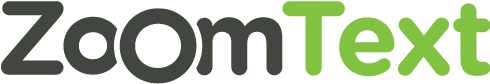 ZoomText: Web Browsing Tips for Students and Teachers Voice AssistantAppReaderFinderFor more ZoomText Hotkeys, open the ZoomText Help file located under ZoomText Menu > Help and Learning, or visit: the APH Training Center  Use Voice AssistantUse wake word “Zoomy”, or press Caps lock + Alt + Spacebar, then say a command.To perform this action…Say this command…To increase magnification• Increase magnification • Increase zoom level • Zoom in • Zoom x, where x is a zoom level, for example, Zoom 5 to zoom to 5X magnification • BiggerTo decrease magnification• Decrease magnification • Decrease the zoom level • Zoom out • SmallerTo turn speech on or off• Speech on • Speech off • Voice on • Voice off • Enable speech • Disable speech • Toggle voiceLaunch AppReaderCaps Lock + Alt + A or “Zoomy, launch reader app view”Start ReadingEnter, or left click where you want App Reader to start readingQuietCtrlExit AppReaderEscape, or “Zoomy, exit reader”Start FinderCaps Lock + Ctrl + F, or “Zoomy, open Finder”Close FinderEscape, or “Zoomy, close Finder”More Information